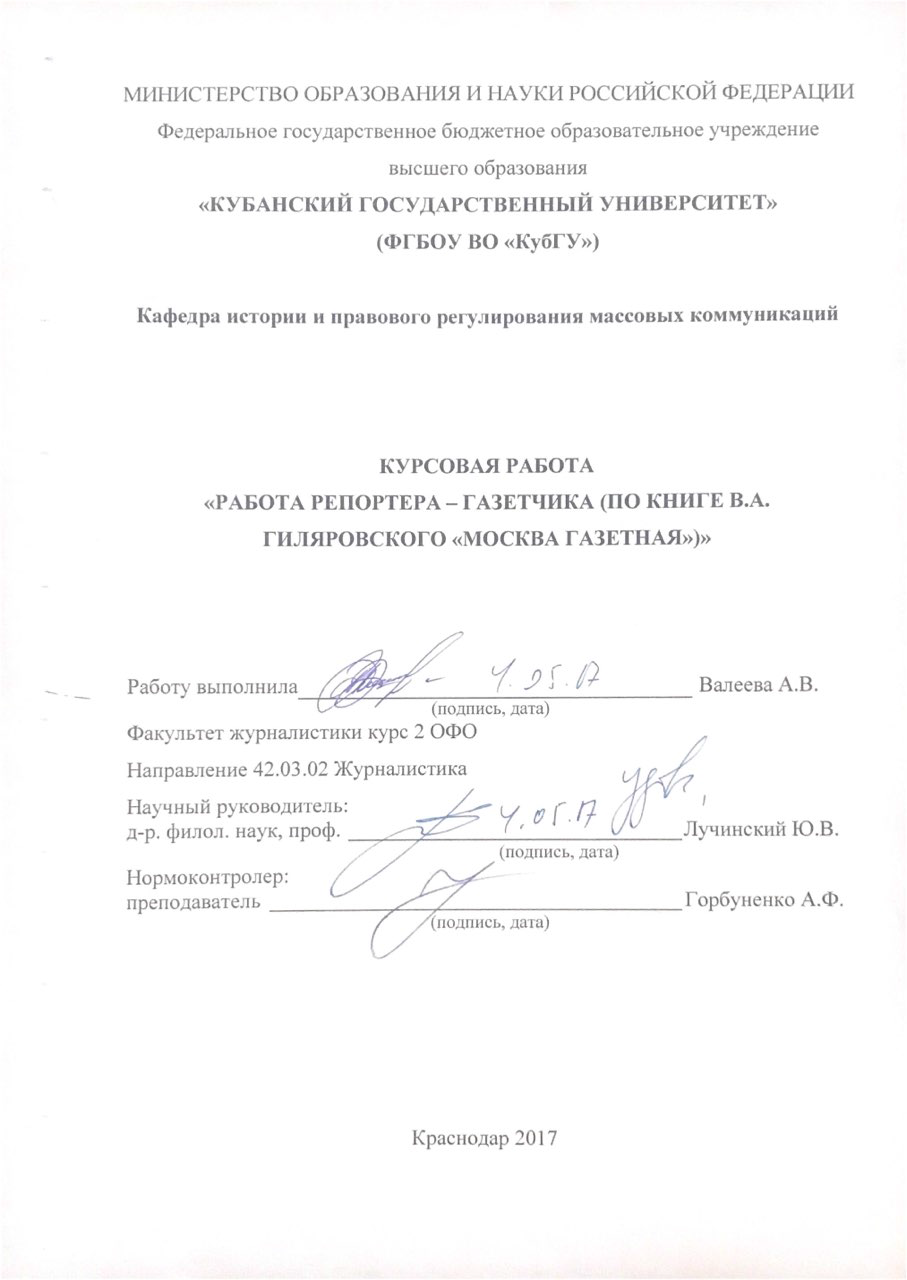 СОДЕРЖАНИЕВведение	31 Владимир Алексеевич Гиляровский и русская журналистика в конце 19 в. – начале 20 в.	5Специфика развития русской журналистики в конце 19в. – начале 20в. 	5Жизненный путь Владимира Алексеевича Гиляровского	122  Роль Владимира Алексеевича Гиляровского в становлении репортажа	20Общая характеристика творчества Владимира Алексеевича Гиляровского	20 Характер работы репортера – газетчика (по книге В.А. Гиляровского «Москва газетная») 	25Заключение	31Список используемых источников	32ВВЕДЕНИЕАктуальность исследования. В современных средствах массовой информации репортаж занимает лидирующие позиции. Невозможно представить выпуск новостей на радио или телевидении без репортажа; нет такой газеты, которая бы игнорировала этот жанр. В средствах массовой информации последних лет сообщения о чрезвычайных происшествиях вышли на первый план, и значительное место в них стали занимать сцены насилия и жестокости, издевательств над людьми. В этой связи значительный научный и практический интерес представляет изучение исторического опыта отечественной журналистики в освещении сенсационных фактов, анализ творческой деятельности выдающихся репортеров. Среди признанных мастеров жанра репортажа одно из первых мест по праву принадлежит Владимиру Алексеевичу Гиляровскому, которого еще при жизни называли «королем репортеров». По этой причине данное исследование является актуальным.Объектом исследования является профессия репортер и ее социальная направленность.Предмет исследования – образ репортера-газетчика в книге «Москва газетная».Цель исследования – изучение истории профессии репортер, выявление особенностей на примере книги Владимира Алексеевича Гиляровского «Москва газетная».В соответствии с целью исследования были поставлены следующие задачи:1. Исследовать биографию Владимира Алексеевича Гиляровского.2. Рассмотреть, как развивалась журналистика во второй половине 19 – первой половине 20 веков.3. Изучить творческое наследие Владимира Алексеевича Гиляровского.4. Выявить особенность стиля работы репортера-газетчика по книге Владимира Алексеевича Гиляровского в книге «Москва газетная».Структура работы обусловлена предметом, целью и задачами исследования. Работа состоит из введения, двух глав, заключения, списка используемых источников.1 Владимир Алексеевич Гиляровский и русская журналистика в конце 19 века. – начале 20 в.Характер развития журналистики в конце 19в. – начале 20в.«Великие реформы» 60-х гг. 19 в. привели к бурному развитию экономики: набирали обороты промышленность, торговля, сельскохозяйственное производство. Переход к новой общественно-экономической формации открыл обществу потребность в оперативной и достоверной информации о состоянии мировых рынков и политической ситуации в стране и за рубежом. В то время любая информация политического содержания, приходившая от корреспондентов из-за границы в телеграммах, могла выйти в свет только после прохождения цензуры в Министерстве иностранных дел. Каждый печатный орган имел своих корреспондентов за рубежом, при газетах действовали телеграфные бюро. Характер поступающей информации напрямую зависел от журналистского таланта: как позиция, с которой информация освещалась, так и способ подачи, направленный на обхождение цензуры.Реформа печати была проведена в 1865 году, тогда были приняты «Временные правила о печати», которые отменяли предварительную цензуру для многих столичных изданий. Сотрудники Министерства просвещения должны были передавать сводки о наблюдениях за периодической печатью в Министерство внутренних дел.Для решения проблемы с множеством точек зрения и оптимизацией деятельности органов цензуры в 1866 г. была создана информационная служба – Российское телеграфное агентство (РТА). На основе полученных из-за рубежа и прошедших цензуру телеграмм составлялись бюллетени, которые 2–3 раза в день рассылались по телеграфу подписчикам, среди которых были многие периодические издания. Агентство имело свои бюро в разных городах, владея своеобразной монополией на продажу бюллетеней с иностранной политической информацией и коммерческими новостями на территории страны организациям, редакциям газет и частным лицам.Организация печатного органа правительства играла важную роль в освещении правительственных законов, приказов, распоряжений и решений. С 1969-го по 1917 год действовало постоянное издание «Правительственный вестник» - главная официальная газета государства. Кроме того, свои печатные издания имелись у Сената («Сенатские ведомости», год создания – 1809), Синода («Церковные ведомости», с 1888 года) и большинства министерств, призванные освещать работу учреждений: «Торгово-промышленная газета» (Министерство финансов), «Русский инвалид» (Министерство военных дел), «Журнал Министерства народного просвещения» и т.д. Если правительственные издания предназначались для информирования населения касательно деятельности государственных, губернских, городских органов правления, то выходили также отдельные газеты и журналы, рассчитанные на монархически настроенных читателей: дворянство, аристократию, владельцев крупного капитала, духовенство, чиновников («Московские ведомости», журнал «Гражданин»). В таких сборниках публиковались очерки реакционно настроенных авторов, во всех материалах (публицистике, прозе, поэзии) прослеживалась идея превозношения самодержавия.Умеренного типа оппозиция выпускала ряд печатных изданий, имеющих отклик в среде русской интеллигенции. С журналами сотрудничали многие историки, искусствоведы, литераторы, врачи, педагоги. Периодику этого направления отличала приверженность к конституционному государственному устройству, идеи необходимости реформ и просвещения. Газеты выступали за свободу личности, снятие ограничений с печати. Достижение целей виделось в последовательном проведении реформ. Революция как необходимый метод в борьбе отрицалась. К наиболее популярным изданиям относились «Вестник Европы», «Русская мысль», «Северный вестник», «Русские ведомости».«Левая» журналистика вела нескончаемую полемику с реакционной печатью. Ширились два типа изданий: «легальные марксисты» считали капиталистические реформы единственно приемлемыми для современного им Российского государства, «революционные марксисты» приводили доводы в пользу революционного духа реформаций. И те, и другие обращались к работам К. Маркса и Ф. Энгельса. К «легальным марксистам» относились такие издания, как «Мир божий» и кратковременные явления в истории периодики - «Новое слово», «Начало», «Жизнь». «Революционные марксисты», среди которых были Г. Плеханов и В. Ленин, создавали ряд журналов, обходящих цензуру, количество которых постоянно возрастало.В 1878 году в Петербурге была выпущена первая подпольная газета с символическим названием «Начало», просуществовавшая три месяца. Особенности издания – критика самодержавия, узкая направленность теоретических выкладок, внимание к движению рабочих и осужденным по политическим мотивам.После появляются журнал «Земля и воля», требовавший народной революции для решения аграрных проблем и занимающийся агитационной деятельностью среди молодежи. Кроме того, издается дополнение к журналу - «Листки «Земли и воли», основное назначение которых представлялось в освещении хроники текущих событий в контексте борьбы против власти. Материалы во многом касались судебных разбирательств относительно революционных организаций и политических противостояний. В 80-х годах 19 века издательство распалось на два отдельных лагеря: «Народная воля», отвечавшая за убийство Александра II, известная во всех политических кругах разнообразием подходов к специфике политического переворота. Второй лагерь – «Черный передел» - представлял противников терроризма как средства решения всех проблем.Также в начале 80-х годов выходила «Рабочая газета», направленная на формирование необходимого для революционного духа правильного общественного мнения среди крестьян и рабочих. Кроме просвещения «угнетенной» части населения касательно исторических причин угнетенного положения, издание популярно разъясняло, какие необходимо принять меры для решения всех проблем.Если в 1893 – 1899 годах в России происходил подъем всех отраслей промышленности, особенно тяжелой, то в 1900-х годах наступил спад, связанный с разорением мелких предприятий на фоне конкуренции с монополиями. На рубеже веков проводился ряд реформ, связанных с поощрением развития как промышленности, так и банковского дела. Строилась Транссибирская магистраль, осуществлялась монополизация продажи вино-водочных изделий, что стало одним из важных прибавлений в бюджет государства, проводилась денежная реформа, укрепившая кредитоспособность государства и обеспечившая повышение притока иностранных инвестиций. При этом политикой обходились социальные противоречия, и в обществе продолжали нарастать антимонархические убеждения, тщательно подогреваемые агитационно-пропагандистской деятельностью организаций левого толка и их прессой.В конце 90-х годов 19 века происходит оформление журналистики в предприятия, создание акционерных обществ и издательских концернов. При этом русская интеллигенция разделяется на два полюса с противоположными ориентирами: «легальный марксизм» и декадентство. Что касается группировки общественно-политической мысли, то сохраняется старый расклад: монархическое направление, либеральное и демократическое. Также наблюдается превалирование газетной продукции над журнальной.Нелегальная печать, как на территории России, так и за границей, оказалась в центре существенных изменений. Издательства становились своеобразными центрами, вокруг которых формировались и развивались политические партии.В России происходило объединение революционно настроенной интеллигенции с рабочим классом, регулярно проводились политические акции. Для привлечения в движение новых участников был поставлен на конвейер регулярный выпуск политических пропагандистских листовок и прокламаций. Социал-демократическая печать делилась на два направления: марксистское и оппортунистическое. Первое отразилось в изданиях «Союза борьбы за освобождение рабочего класса» и сборнике «Работник». Главной газетой второго была «Рабочая мысль».Издания, представлявшие революционную деятельность - «Искра» и «Заря». Они занимались революционной теорией, ведя пропаганду революционных организаций и решительной борьбы с властью.Первая русская революция показала необходимость усовершенствовать процессы управления общественными настроениями посредством печатной периодики. Работа СМИ в экстремальных условиях, когда методы воздействия на социум еще только нащупывали, показывает сложность выработки правильных направлений деятельности. При появлении возможности легально издавать печатную продукцию многие представители либеральных и буржуазных направлений начинают заниматься излишней теоретизацией. При этом демократически-радикальные направления, изначально избравшие путь прямой пропаганды среди населения, использовали совершенно другую тактику. Вместо длинных теоритических выкладок они задавали на страницах своих изданий вопросы, касающиеся насущных проблем. И ответы, предлагаемые газетами, листовками, брошюрами, всегда сводился к общей необходимости революции. Такой подход встречал поддержку во многом из-за отсутствия необходимости проведения длительных реформ с их «постепенными» изменениями. Легализация политических партий способствовала тому, что газеты и журналы начали более уверенно занимать ту или иную позицию по отношению к власти и политике. Начали печататься программы партий, сообщается о составе официальных партийных органов. Революционное движение привело к быстрому росту периодики. По статистике в период революции появилось 1143 новых печатных изданий. Всего в это время издавалось 3310 газет, политическое содержание из которых имели 1467. Газеты занимали лидирующее положение над журналами из-за меньшей себестоимости и времени, затрачиваемого на выпуск. Газеты превращались в настоящее социальное оружие, осуществляющее воздействие как на общества, так и на жизнь России в целом.Революция поставила новые требования перед проправительственными изданиями, носившими в предыдущие годы стандартно информационный характер. Пропаганда требовала появления публицистики, которая была бы в состоянии осуществлять идейное влияние, продвигая идею русской государственности. В качестве такого издания в 1906-ом году вышла газета «Русское государство».Представители ранних реакционных партий, к наступлению революции занимающиеся противостоянием террору, направленному на смену власти, также издавали свои газеты («Русское знамя», «Почаевский листок»). Методы печатной борьбы были связаны с нагнетанием ненависти к любому, кто составлял угрозу «православию, самодержавию, народности», при этом разжигался антисемитизм. Массовую популярность им принес тот факт, что бедняки находили возможность через такие издания выражать свои жалобы. Во-первых, издательство их принимало, во-вторых, не было необходимости «действовать», присоединяться к организации, как в случае с революционно настроенными изданиями.Одно из ведущих мест в среднем классе занимала газета «Голос Москвы», начавшая выходить с конца 1906 года. Будучи направленной на защиту идеи капитализма, газета отстаивала интересы промышленности России и торговли. Газета, которая конкурировала с октябристскими изданиями, - «Утро России» - существовала за счет крупных финансистов. Выходила газета в 1907 году. Информационное пространство издания касалось проблем оборота капитала и схемы капиталовложений в России, а также экономических нюансов внешней политики.Следующий период в истории российской журналистики связан с захватом во время октябрьского переворота 1917 г. Петроградского телеграфного агентства и других средств коммуникации (наряду с телеграфом, вокзалами, мостами). Петроградское телеграфное агентство стало одним из первых объектов, которые взяли большевики во время захвата власти.По декрету СНК от 18 ноября 1917 года ПТА было преобразовано в Центральное информационное агентство (ЦИА) при СНК (Совете народных комиссаров). Многие агенты ПТА из-за своей политической позиции были заменены особоуполномоченными местных Советов. Информация, подаваемая ПТА, была обязательная к публикации в органах Советов или в специальных бюллетенях с телеграммами ПТА.В течение короткого времени все информационные учреждения в столице, на местах и корпункты за границей заменяются на единый информационный орган – Российское телеграфное агентство (РОСТА), образованный путем присоединения Бюро печати при ВЦИК и ПТА. Деятельность РОСТА строго контролировалась: цензура затрагивала не только связь с зарубежьем, но и внутренние новости. Газеты и журналы, в свою очередь, были обязаны публиковать материалы агентства, как и в случае с ПТА.В 1925 функции РОСТА передаются организации Телеграфное агентство Советского Союза (ТАСС).Жизненный путь Владимира Алексеевича ГиляровскогоРусский репортер В.А. Гиляровский известен не только своей непосредственной журналистской деятельностью, но и книгами, которые он писал. В своих работах писатель хорошо изобразил быт Москвы своего времени (книги «Мои скитания», «Москва и москвичи», «Москва газетная»).Родился будущий журналист в 1855 г. Склонность к писательству проявилась у Владимира Алексеевича рано – еще в гимназии. Хотя будущий писатель не смог с первого раза закончить первый класс (остался на второй год), тем не менее, мальчику легко давали стихотворные произведения. Кроме стихов и эпиграмм, Владимир Алексеевич хорошо владел французским языком, благодаря чему мог переводить литературу (в гимназии Гиляровский больше увлекался поэзией).Такая способность к литературе объясняется не только особым складом ума, но и тем фактом, что отец его занимал место чиновника в Вологде, служил ставным приставом. Поэтому за образованием малыша в семье следили.Кроме того, граф Олсуфьев, в имении которого родился Гиляровский, был человеком высокообразованным, состоял в дружеских отношениях со многими светскими и духовными писателями. Поэтому маленький Владимир с детства имел представление о деятельности писателя.Во время обучения в гимназии Гиляровский также изучал акробатику и джигитовку.  Увлекался книгой Чернышевского «Что делать?».Т.е. по гимназистским годам видно, что мальчик стремился к всестороннему развитию, не углубляясь при этом в какую-либо одну деятельностью. Возможно именно этому стремлению охватить все и сразу в 1871 г. Владимир Алексеевич не смог сдать экзамен.Буйная натура (иначе молодого Гиляровского не назовешь) повела Владимира Алексеевича путешествовать. Без паспорта сбежав из дома в том же 1871 г., юноша устроился бурлаком на Волге. Придя в Рыбинск, он поступил в порт крючником. А осенью - поступил на службу вольноопределяющимся в Нежинский полк. Из этих кратковременных, но насыщенных скитаний видно желание перепробовать все. Отправка в полк была данью романтического образа военного, свойственного мальчикам любого времени.В 1873 за хорошую смекалку и способности Гиляровского направляют  в Московское юнкерское училище, где, отучившись месяц, парень был отчислен обратно в полк за нарушение дисциплины. Но интерес к военной карьере уже угас, и Владимир Алексеевич написал заявление об отставке.Последующая карьера Гиляровского была довольно многообразна и своеобразна:работал истопником;на белильном заводе купца Сорокина в Ярославле;пожарным;на рыбных промыслах; в Царицыне табунщиком; в Ростове-на-Дону наездником в цирке.Апогеем творческого пути было устройство на работу в театр в 1875 г. Молодого Гиляровского взяли актером. Вместе с труппой Владимир Алексеевич выступал на сцена многих городов, среди которых - Тамбов, Воронеж, Пенза, Рязань, Саратов, Моршанск, Кирсанов.Начавшаяся русско-турецкая война снова вдохновила Гиляровского пойти в армию. Он служил на Кавказе в 161-м Александропольском полку в 12-й роте, после перешёл в охотничью команду, был награждён следующим медалями:Знаком Отличия Военного ордена святого Георгия IV степени;светлобронзовой медалью «За русско-турецкую войну 1877—1878»;медалью «В память 300-летия дома Романовых».Единственное занятие, которое за все это время не бросал и не менял Гиляровский – это была поэзия. В письмах к отцу Владимир Алексеевич отправлял свои стихи и зарисовки, которые отец из-за сентиментальности и гордости хранил. Что удивительно, факт выхода своего первого стихотворения Гиляровский пропустил (лет на пять): оно было напечатано в Вологде в 1873 году, а Владимир Алексеевич узнал об этом только в 1878 году.В 1881 году Владимир Алексеевич поселился в Москве и опять устроился работать в театр (театр Анны Бренко). Публикация стихов в журнале «Будильник» 30 августа 1881 года заставила Гиляровского долго размышлять над своим будущем. Его активная натура взяла верх, и он опять сменил деятельность. Осенью 1881 года Владимир Алексеевич бросил театр и занялся литературой.Сначала Гиляровский печатался в «Русской газете» (издавалась в Российской империи в Москве с 1877 по 1881 год, издателем-редактором был А.А. Александровский), а потом начал работать репортёром в газете «Московский листок» (одном из первых российских изданий, ориентированных на массовую аудиторию; ежедневная газета выходила в свет в 1881-1918 годах).Особый журналистский талант и призвание Гиляровского проявились внезапно. Когда в 1882 году в результате размыва почвы под железнодорожное полотно провалился целый состав (знаменитая Кукуевская катастрофа), Гиляровский оказался первым, кто прибыл на место крушения. Журналист самозабвенно участвовал в разборе завала две недели, посылая при этом регулярные репортажи в «Московский листок», которые позволяли «почувствовать себя как будто на тех самых раскопках».Но характер Владимира Алексеевича был не из тех, что позволяют своему владельцу мирно писать обзорные статьи. Гиляровский писал резко и довольно колко, подмечая все нюансы события. Иногда казалось, будто он дотошно выискивал малейшие зацепки, что, скорей всего, так и было (пусть не на публику, но для себя внутри).После репортажей Гиляровского о пожаре на фабрике Морозовых редактор газеты был вынужден скрывать настоящее имя автора, беспокоясь за его жизнь. Но тревожится следовало не только за нее, но и за репутацию издательства, которое давило общество. В конце концов Гиляровский был вынужден покинуть газету. Тем не менее, без работы Владимир Андреевич не остался. Даже с репутацией острослова, за которого можно поплатиться, в 1884 году его взяли работать в «Русские ведомости» (общественно-политическую газету, выходившую в Москве с 1863 по 1868 год – 3 раза в неделю, а с 1868 по 1918 год – ежедневно).С периода устройства в «Русские ведомости» Гиляровский начинает писать на социальную проблематику. Его очерки касались неожиданно важных вопросов: с момента выхода очередного очерка становилось непонятным, как указанная и раскрытая Владимиром Андреевичем проблема могла быть не обсуждаемы раньше. Т.е. писатель обладал не просто способностью красиво писать, но и видеть проблемы там, где их не замечали из-за привычности, обыденности ситуаций.Так, в 1885 году был напечатан очерк «Обречённые» (написан был еще в 1874 году) о белильном заводе Сорокина, в 1887 году – репортаж «Ловля собак в Москве», поднявший тему бездомных животных в городе.И хотя у Владимира Андреевича уже были свои читатели, при написании особенно серьезных работ он тщательно изменял имена, а также переписывал героев. В какой-то степени это было ему даже интересно.Кроме работы на «Русские ведомости», Гиляровский еще сотрудничал со следующими изданиями:«Русская мысль» (один из самых распространённых литературно-политических журналов, выходивший в Москве с 1880 года ежемесячно; число подписчиков доходило до 14 000 человек);«Русское слово»;«Голос Москвы» (ежедневная общественно-политическая газета, выпускавшаяся с 1907 года по 1915 год; орган партии «Союз 17 октября»);юмористические издания «Осколки» (юмористический литературно-художественный еженедельный журнал, издававшийся в Петербурге с 1881 по 1916 год).юмористические издания «Будильник» и «Развлечение».В 1887 году Гиляровский собрал все напечатанные в разных газетах и журналах очерки и рассказы и объединил их в книгу «Трущобные люди» (за исключением очерка из рабочей жизни «Обречённые»). Книга должна была повествовать о быте Москвы как города, в котором живут не только купцы да поэты, но и множество людей, нуждающихся в помощи. Их жизнь отличалась от всего того, к чему привыкли зажиточные граждане. И Гиляровский хотел показать Москве тот ее лик, который она еще не видела. Однако книге не суждено было выйти в свет: весь тираж, ещё не сброшюрованный, в листах, был изъят ночью в ходе обыска в типографии инспектором по делам печати.Книга была запрещена цензурным комитетом, листы - сожжены. Как выразился помощник начальника главного управления в ответ на прошение Гиляровского о допуске книги к печати: «Из ваших хлопот ничего не выйдет… Сплошной мрак, ни одного проблеска, никакого оправдания, только обвинение существующего порядка. Такую правду писать нельзя».В 1894 г. Гиляровский издал сборник стихов «Забытая тетрадь». В этот период Владимира Алексеевича, как маститого журналиста, посылают писать репортажи с Дона, из Албании, статьи о Русско-японской войне. Гиляровскому своеобразно везло оказываться там, где происходили серьезные и важные события.Так, в 1896 году Владимир Алексеевич стал свидетелем катастрофы на Ходынском поле, где чудом остался жив (во время народного гулянья по случаю коронации императора Николая II произошла массовая давка, в которой погибли 1 379 человек и были покалечены более 900). Репортаж об этой трагедии был им опубликован через день после происшествия. Этой темы Гиляровский коснулся и в своих «Воспоминаниях».В начале Первой мировой войны (1915 год) Гиляровский написал текст «Марша Сибирских стрелков», пытаясь выразить переполнявшее его чувство патриотизма. В 1916 году Гиляровский написал патриотическую статью под названием «Сербия», которая была помещена в иллюстрированный журнал «Великая война в образах и картинах». Владимир Алексеевич утверждал, что «борьба славянства и германизма закончится победой славянства».После Октябрьской революции Гиляровский сотрудничает с огромным количеством газет и журналов:«Известия» (общественно-политическая и деловая ежедневная газета, учреждённая в марте 1917 года, бывшая во времена СССР официальным органом руководящих органов Советской власти);«Вечерняя Москва» (ежедневная вечерняя столичная газета, издававшаяся с 1923 года; выходила пять дней в неделю, кроме субботы и воскресенья);«Прожектор»; «Огонёк» (общественно-политический и литературно-художественный иллюстрированный еженедельный журнал).В 20-х годах Владимир Алексеевич начинает активно выпускать свои работы:поэму «Стенька Разин» в 1922 году;книгу «От Английского клуба к музею Революции» (1926 год);книгу «Москва и москвичи» (1926 год);книгу «Мои скитания» (1928 год); книгу «Записки москвича» (1931 год); книгу «Друзья и встречи» (1934 год).Еще одна книга выходит уже после смерти Владимира Алексеевича - «Люди театра» была напечатана в 1941 году.Тяга к писательству была настолько сильна в Гиляровском, что даже ослепнув к старости, он продолжал самостоятельно писать.Скончался Гиляровский Владимир Алексеевич в 1935 году в Москве.2 Роль Владимира Алексеевича Гиляровского в становлении репортажа2.1 Общая характеристика творчества Владимира Алексеевича ГиляровскогоКниги Гиляровского описывали Москву: быт, нрав, характер людей. Но Владимир Алексеевич затрагивал не те проблемы, о которых писали все (высшее общества или бедняки из низов). Гиляровский писал о тех, кого обычно не замечают – самых обыкновенных людях, которые ничему не выделятся, потому что их жизнь началась незаметно и также незаметно уйдет. Причиной такого пристального внимания к «незаметным» людям является тот факт, что сам Гиляровский побывал среди них, ощутил на себе годы скитаний, бурлачество. Будущий писатель наблюдал жизнь обитателей трущоб. Сопереживание и желание помочь людям повлияли на творческие и журналистские воззрения Владимира Алексеевича. Писателя можно смело назвать хроникером Москвы второй половины 19 века – первой половины 20 века. Но Владимир Алексеевич Гиляровский оставил еще и огромное публицистическое наследие. Профессионализм, преданность работе, талант отличали В.А. Гиляровского среди множества московских репортеров. Одной из самых значительных книг Гиляровского признан сборник очерков «Москва и москвичи». Книга вышла в свет 1926 году в авторской редакции, а в 1935 году – в издательстве «Советский писатель». Характерно, что эту книгу Владимир Алексеевич писал, начиная с 1912 года и до конца жизни, справедливо считая, что она станет визитной карточкой Москвы.Издательству понравился и стиль, и характер описаний, поэтому Гиляровскому было предложено продолжить описание старой Москвы.Гиляровский стремился предельно объективно описывать жизнь людей, не приукрашая ее, но и не замалчивая тяжелых будней. Проблемы в его очерках не приобретали характер лозунгов или философских размышлений. Это были вполне конкретные, «натуральные» истории, в которых персонажей, казалось, можно было пощупать. И тем не менее, Владимир Алексеевич терпеливо всматривался не только в беспросветность. В бытовых картинах автор отразил социальные проблемы Москвы, ее историю, но с доброй иронией и ностальгией. Среди прочих он описал деятельность городских служб Москвы, известных писателей, актеров. Это было не восхваление и не слепота по отношению к другим людям. Любой человек, появлявшийся на страницах произведений Гиляровского, так или иначе становился героем дня. Владимир Алексеевич строил свои очерки на характеристике явления, диалогах персонажей, нравоописательных сценах. Это – живые сценки. Автор спокойно прибегал к диалогам, не страшась использовать выдуманные разговоры.Очерки Гиляровского со стилистической точки зрения отличаются синтезом стиля репортажа и стиля очерка. Авторская речь не лишена разговорности, даже просторечности. Это не упущение Владимира Алексеевича, а сознательный выбор. При этом писатель не стремился стать «ближе к народу». Выбирая просторечный язык, Гиляровский, таким образом, создавал «аранжировку» своему видению.Образ автора в любом очерке исследуемых циклов можно определить как «естественное и честное «Я»». Автору доверяешь с первых строчек. Создается впечатление, что это – простой человек, который также просто и честно рассказывает тебе обо всем, что видела. Повествование чаще всего ведется от первого лица единственного числа. Отличается цикл «Трущобные люди», в котором ощущается сильное стремление автора скрыться за повествователем. В этом цикле Гиляровский одновременно выступает в нескольких ипостасях: как бытописатель, лирик, социолог, но всегда скрыт от читателя. В очерках переплетаются бытовые сценки, лирические и философские рассуждения. Тем не менее, ни на секунду не создается впечатление, что это – сугубо бытовое повествование, или только лирическое (или философское) рассуждение. Автор иногда по очереди вводит сценки и рассуждения, иногда внезапно смешивает их.Языковые средства Владимиром Алексеевичем используются в его очерках и книгах зависимости от предполагаемого «амплуа» автора, от стиля произведения, позиционирования образа самого себя. Можно выделить следующие языковые особенности текста Гиляровского:философским и лирическим отступлениям свойственны сложные синтаксические конструкции, умолчания;бытовые зарисовки отличаются диалогичностью речи, наличием прямой и косвенной речи, также зачастую проявляется экспрессивная лексика.Авторская модальность присутствует не только в повествовании от первого лица и в использовании оценочной лексики, но и во внутренних монологах, лирических и философских отступлениях. Автор не на секунду не забывает, кто он.Основные стилистические средства, используемые Гиляровским в речевой ткани очерков - диалоги, прямая речь, документальность, фактографичность. Все это присуще репортажному стилю вообще. Грамматические формы глаголов, использованные в разных временных планах, обеспечивают динамизм: быструю и частую смену речевых планов. В этом нет торопливости. Владимир Алексеевич стремился передавать материал так, как следит за окружающим глаз человека.Стилистический анализ очерков показывает, что жанровое определение произведений Гиляровского осложнено творческим методом писателя-журналиста, вернее – его особым подходом к обработке материала. Мы считаем, что жанр произведений Владимира Алексеевича Гиляровского можно определить и как документально-исторические очерки. Сложность при определении жанра произведений основывается на следующем:в основу многих очерков легли репортажи, которые публиковались в разные годы в московских периодических изданиях; они придают очеркам документально-исторический характер;очеркам Гиляровского также присуще понятие  «физиологичности», что позволяет отнести эти сочинения к художественно-публицистическому жанру.Можно сказать, что стиль Владимира Алексеевича проявляется в нахождении на границе публицистической и художественной литературы.Относительно определения формы циклов очерков Гиляровского можно отметить следующие особенности творческого метода писателя: присутствует композиционное единство большого количества разнообразных фактов и эпизодов; очеркам свойственна бесфабульность, публицистичность;особенностью собственной манеры Владимира Алексеевича было стремление к документальной точности;работы писателя довольно гармоничны, так как им свойственна повторяемость элементов;объектом описания является жизнь, быт и нравы представителей разных слоев населения;в качестве предмета описания выступают зачастую такие элементы быта, на которые стандартно человек не обращает особого внимания с позиции их какой-либо исключительности (например, Москвы с ее трущобами, трактирами, долговой тюрьмой и ресторанами). Владимир Алексеевич открывает различные типажи людей, перешедших за черту бедности (например, городская беднота);все идеи иллюстрируются примерами из жизни реальных людей;автор не ищет специальных встреч, зачастую описывая встречавшихся ему людей в период его репортерской деятельности.У Владимира Алексеевича в его работах присутствуют повторяющиеся элементы сюжетно-композиционной системы - противопоставление «человека» и «среды». Наиболее ярко принцип проявляется в очерках «Москва и москвичи», «Мои скитания», «Трущобные люди». Такой прием дает возможность создавать достаточно однообразные и узнаваемые фрагменты, что являлось особым методом автора. Как считал Владимир Алексеевич, это не отвлекает от главной идеи, позволяет ей находиться на поверхности, и сохраняет целостность жанрового образования: очеркового.Работам Гиляровского свойственны композиционная пестрота и мозаичность. Данные признаки достигаются объединением в одном произведении эпизодов, выполненных в разных жанровых формах. Владимир Алексеевич с одинаковым успехом использовал и анекдот, и репортаж, элементы мемуарного повествования, отрывки стихотворений и экспромты.Целостная фабула в циклах очерков Гиляровского отсутствует: ее движение прерывается, хронология не всегда является выдержанной. Сюжет развивается по цепочке, основу которой составляют звенья в цепи воспоминаний. Таким образом, один сюжет дает основу для другого.Фундаментом для развития авторской мысли служит событийный, фабульный уровень. На фабульном уровне завязка, кульминация и развязка не присутствуют. Эти элементы прослеживаются только на событийном уровне.В циклах очерков Владимира Алексеевича присутствуют как реальные лица, так и типизированные представители социальной категории. Это создает мозаичность восприятия происходящего в очерке. Стилистически очерки оформлены свободно: присутствует обилие диалогов, цитат, поэтических отступлений, исторических справок.Практически все циклы очерков Гиляровского по своей сути автобиографичны, за исключением единственно книги «Трущобные люди». Как мы уже указывали выше, в этой работе авторское «Я» скрывается под маской повествователя. Следует обратить внимание, что это – не страх быть «открытым», а собственно - художественный прием.Все циклы, созданные Гиляровским, объединены единым образом повествователя. Им довольно часто выступает автор (собственно, это - распространенная в публицистике традиция). Писатель ведет повествование от своего имени и выступает центральной организующей фигурой всех произведений. Тем не менее, все циклы и очерки этих циклов отличаются жанровым своеобразием:«Трущобные люди» можно назвать сборником художественно-публицистических очерков, являющихся, по сути, физиологическими;«Друзья и встречи», «Мои скитания», «Люди театра» - циклы мемуарно-автобиографических портретных очерков (а «Люди театра» - еще и путевые очерки);«Москва и москвичи», «Москва газетная» - документально-публицистические циклы, написанные в жанре воспоминаний. 2.2 Характер работы репортера-газетчика (по книге В.А. Гиляровского «Москва газетная»)В мемуарной литературе на первый план выступают личность автора, его субъективные переживания и оценки. Имеет место актуализация тех или иных проблем, встречаются иногда неточности в датировке фактов. Все это в той или иной степени характерно для воспоминаний Гиляровского «Москва газетная».Один из существенных эпизодов книги «Москва газетная» посвящен пребыванию Гиляровского по заданию редакции «Русских ведомостей» на Дону во время бушевавшей там холеры в 1892 году. Анализ его воспоминаний позволяет представить анатомию сенсации, способы ее освещения, роль репортера в организации публикации и ее структурировании, специфику языка и стиля автора.Авторское «я», прямая речь, диалог, яркие детали - все эти особенности репортажного стиля имеют место в информативном повествовании Гиляровского, в котором главенствует метод наблюдения.Гиляровский сообщает о молниеносной гибели людей от холеры: в задонской станице во время приема писем умер чиновник; в глухой степи возвращаются с работы косцы и, видя, как их товарищ падает замертво, в ужасе разбегаются. Метод прямого наблюдения дополняется методом включенного наблюдения. Гиляровский принимает участие в оказании помощи больным, участвует в погребении умерших.Названные методы органично сочетаются с методом расследования, журналист выявляет причины быстрого распространения эпидемии: отсутствие дезинфекции, профилактических мер, просветительской работы. Проведенное Гиляровским расследование показывает не только причины массовых жертв эпидемии, неспособность властей противостоять бедствию, но и мужество, стойкость простых людей, помогающих друг другу с риском для жизни. Эти картины занимают центральное место в его повествовании. Гиляровский сам заразился холерой и описал свое выздоровление с помощью целительного средства.Анализ воспоминаний Гиляровского о поездке в холерный край свидетельствует о том, что внимание репортера сосредоточено не на натуралистических подробностях экстремальной ситуации, а на поведении людей, мужество, сила воли, взаимовыручка которых позволили преодолеть негативные последствия страшного бедствия.Прежде, чем приступить к написанию репортажа, журналист должен найти в окружающем мире значимый и социально важный факт. В качестве объекта журналистского отражения может быть реальная действительность, происходящие в ней социальные явления и непосредственно сам человек.Такой специфический для жанра репортажа момент, как «эффект присутствия», складывается из двух составляющих: присутствия автора на месте события и достигнутого изложением материала ощущения присутствия читателя в описываемой ситуации. Эффект присутствия автора в репортаже -одно из действенных средств приближения события к читателю, приобщения аудитории к сути сообщения. При этом эффект присутствия и автора, и читателя обеспечивается наглядностью изображения, последовательностью передачи эпизодов события. Тем самым достигается цель репортажа — привлечь внимание реципиента, заинтересовать его.Гиляровский определил лицо отечественной репортерской школы. Обладая богатым жизненным опытом, он смог обучиться всем навыкам репортерства, за короткое время стать лучшим в своем деле.Работая оперативно и без ошибок, Гиляровский сообщал немало сенсаций в газетах «Московский листок», «Русские ведомости», «Россия», «Русское слово», «Голос Москвы». Наряду с эмоциональной передачей деталей событий, в репортажах Владимира Алексеевича отчетливо проявилась тенденция к показу человеческих судеб, размышлений по поводу жизненных неустройств. Анализу нововведений Гиляровского-репортера посвящены следующие главы диссертации.Первым громким успехом для Владимира Алексеевича в данном издании стал его репортаж о пожаре на фабрике Морозова в Орехово-Зуево, который власти пытались замолчать. Сопоставление репортажа с описанием этого события в автобиографической прозе Владимира Алексеевича позволяет выявить методику работы репортера. Прибыв на место пожара, Гиляровский влился в среду простых рабочих и добыл сведения, которые не были никому известны. Не присутствуя при пожаре, он воспроизвел детали события, которые смог выяснить во время бесед со свидетелями. Таким образом, проявилась специфическая особенность его репортерской деятельности, которая стала определяющей в дальнейшей работе - реконструкция события с помощью диалога.Серия репортажей Гиляровского о Кукуевской железнодорожной катастрофе свидетельствует о тенденции развития жанра его выступлений от информационности к публицистичности. Она проявляется в расследовательском характере репортажей, стремлении автора выявить причины катастрофы и виновных в ней. Приводя диалог двух рабочих, которые кладут на новой насыпи старые трубы, уцелевшие после катастрофы, Гиляровский называет не только причины, но и возможность нового несчастья. В репортаже присутствует важный аспект - нравственный: Владимир Алексеевич возмущен тем, что на месте катастрофы устраиваются массовые гуляния.Став корреспондентом либеральных газет «Русские ведомости» и «Россия», Гиляровский значительно расширил тематику своих репортажей, придал им социальную направленность. Быт обитателей трущоб стал объектом его внимания в репортажах и литературном творчестве, и такой синтез журналистской и писательской деятельности положительно сказался на росте его репортерского мастерства. Некоторые репортажи Гиляровского своими художественно-публицистическими особенностями приближались к очерковому жанру («В туннеле артезианского колодца», «Человек и собака»).Вершиной творчества Гиляровского в «Русских ведомостях» стал его репортаж о трагедии на Ходынском поле во время коронации Николая II. На основании анализа автобиографической прозы, текста репортажа «Катастрофа на Ходынском поле» и других публикаций Гиляровского об этом событии автор диссертации раскрывает творческую лабораторию журналиста, начиная с подготовительной работы (изучение им местности до торжеств), описания трагических событий (хронометраж трагедии) и заканчивая финалом празднеств после трагедии («Праздник над трупами начался!»).Репортажи Гиляровского в газете «Россия» о политической ситуации в Сербии во время деспотического правления короля Милана явились примером эффективности и действенности печатного слова, получили международное признание и способствовали изгнанию из страны короля-деспота. Деятельность Гиляровского в газете прекратилась в связи с запрещением издания.Новая грань таланта Гиляровского раскрывается в репортаже-фельетоне «Люди четвертого измерения», содержание и форма которого позволяют рассматривать его в ряду сатирических произведений. Репортер в сатирическом ракурсе изображает поэтов-декадентов, выдававших себя за особую касту избранных, а после литературного вечера представших в карточных комнатах обычными чревоугодниками.Поскольку у Гиляровского было богатое театральное прошлое, редакция поручала ему соответствующие задания. В параграфе исследуются его публикации, связанные с постановкой пьесы Горького «На дне»: посещение вместе с актерами ночлежки на Хитровке до спектакля, его репортаж-рецензия на постановку пьесы и репортаж «Час на дне», в котором Гиляровский после спектакля показал, как на самом деле живут обитатели «дна». Репортер выступает при этом не только как участник событий и информатор о них, но и как исследователь достоверности их сценического изображения.В репортажах-статьях «По собственной неосторожности», «Три тысячи бритых старух», «А вы говорите...» Гиляровский рассматривает вопросы журналистской этики, раскрывает серьезные просчеты в работе газетчиков. В репортаже «Праздник рабочих» Гиляровский выражает свои симпатии к участникам первомайской маевки, разогнанной казаками.Анализ репортажа «Ураган. В Москве» свидетельствует о том, что в центре внимания Гиляровского при описании сенсационного факта - достоверность, внимание к судьбам пострадавших от бедствия. Опубликованный на следующий день после урагана, репортаж Гиляровского способствовал успеху газеты, номер которой разошелся небывалым в ту пору тиражом - сто тысяч экземпляров.ЗАКЛЮЧЕНИЕПроанализировав характер развития журналистики в России, мы видим, что не смотря на тяжелую обстановку увеличивается число газет, материал, содержащийся там был в основном социально – патриотическим. В период конца 19 века – начала 20 века зародились такие жанры как журналистское расследование и репортаж. Одним из известных журналистов, работающий в жанре репортажа был Владимир Алексеевич Гиляровский. Творческая деятельность Гиляровского – журналиста включала репортерскую работу, редактирование спортивного журнала, руководство рекламным агентством. Не мало важен вклад Гиляровского в историческое становление репортажа как жанра.  Благодаря Владимиру Алексеевичу жанр репортажа приобрел свои индивидуальные признаки и черты, которые и дали основание для теории современного репортажа. Обратившись к жанру мемуаров в последние годы жизни, Гиляровский раскрыл подробности существования газетного мира столицы и свое место в нем.Гиляровский проявил такие качества журналиста, как служение истине, оперативность, умение прогнозировать события, первому схватывать сенсационные факты. Творческая деятельность Гиляровского была направлена на решение демократических проблем современной жизни. Сам он называл себя гражданином двух великих держав – России и Прессы.Репортажам Гиляровского, составлявшим основное содержание журнала, свойственна аналитичность в освещении подробностей и обстоятельств скачек («Стоверстный пробег в Харькове», «Ростов-на-Дону»). Поднятый им вопрос о судьбе русских жокеев, которых замалчивали в угоду иностранцам, вызвал общественный интерес.СПИСОК ИСПОЛЬЗОВАННЫХ ИСТОЧНИКОВhttp://az.lib.ru/g/giljarowskij_w_a/text_0060.shtml (17.03.17)https://ria.ru/spravka/20131208/982455713.html (13.04.17)http://www.manwb.ru/articles/persons/fatherlands_sons/Gilyarovsky/ (11.04.17)Большевистская печать: Краткие очерки истории. М.: Госполитиздат, 1962.Есин Б.И. История русской журналистики XIX века. М.: Аспект пресс, 2003. Есин Б.И. Путешествие в прошлое (газетный мир XIX в.). М.: Изд-во Моск. ун-та, 1983. Жилякова Н.В. История российской печати конца XIX – начала XX веков : Учебно-методическое пособие для студентов вузов, обучающихся по специальности и направлению «Журналистика» / Н.В. Жилякова. – Томск: Издательство «УПК «Журналистика», 2008. Жирков Г.В. История цензуры в России XIX – XX вв.: Учебное пособие. М.: Аспект Пресс, 2001.Из истории русской журналистики конца XIX – начала XX в. / Под ред. Б.И. Есина. М.: Изд-во Моск. ун-та, 1973. Кузнецов И.В. История отечественной журналистики (1917-2000): Учебный комплект (Учебное пособие; Хрестоматия). М.: Флинта: Наука, 2002.  Латенков Э.В. «Литературная промышленность» России конца XIX - начала XX века Л.: Издательство Ленинградского университета, 1988. - Лидин В. Люди и встречи. - М.: Сов.писатель, 1957.   Махонина С.Я. История русской журналистики начала XX века: Учебное пособие. – М.: Флинта: Наука, 2002.  Морозов Н.И. В.А. Гиляровский писатель и журналист // Литературная Вологда. - 1956. - Кн.2. - С.215-234. Морозов Н.И. Сорок лет с Гиляровским. - М.: Московский рабочий, 1963. Никулин Л. «Москва и москвичи» дяди Гиляя // Москва. - 1957. - №3. - С.188-190. Рассадин С. Дядька, или Русский домовой // Рос.провинция. Набережные Челны. - М, 1995. - №1. - С. 140-144.